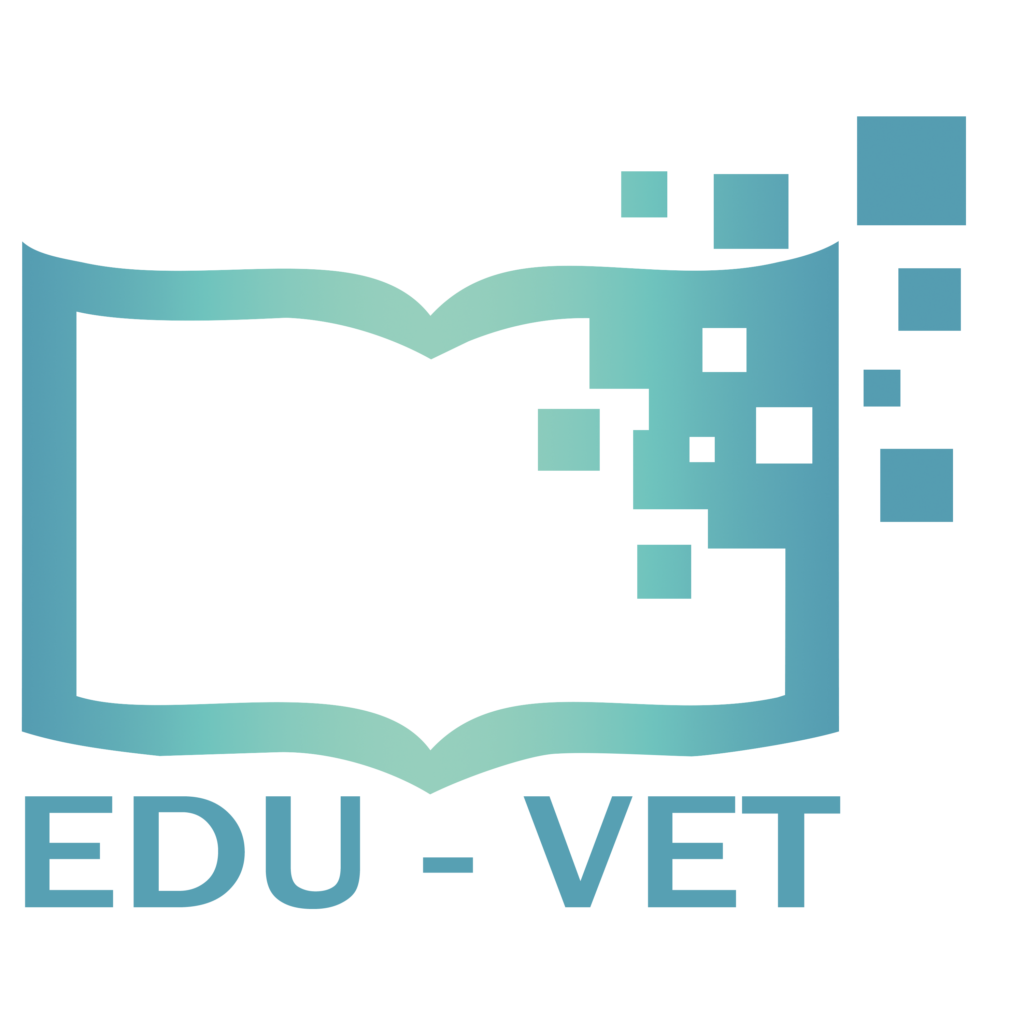 EDU-VETE-Learning, Digitisation and Units for Learning at VET schools –
Creating online Learning Environments in Technical Education for
European metal industryDesktop Research – Ingenious KnowledgeName, Ingenious KnowledgeProject Title:	E-Learning, Digitisation and Units for Learning at
	VET schools – Creating online Learning
	Environments in Technical Education for European metal industryAcronym:	EDU-VETReference number:	2019-1-DE02-KA202-0060681. Introduction into the desk-based research2. Research results concerning best practices in the design and production of mini-learning-format teaching resources3. Research results concerning on best practices in the design of e-learning environments4. ConclusionReferences